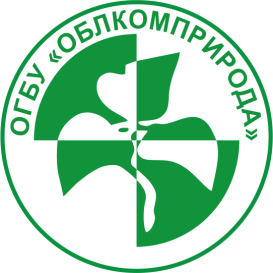 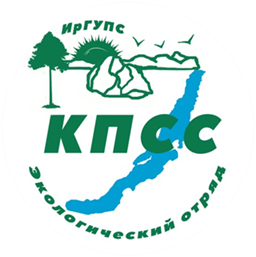                                                                               Информационное письмоУважаемые коллеги!Приглашаем Вас принять участие в работе Межрегионального онлайн-семинара «Мотивация эковолонтеров в школах и вузах» (далее – Семинар), который состоится 3 декабря 2021 г. в 10.00 по томскому времени.Семинар проводится по итогам проведения секции «Взаимодействие государственных, общественных и молодежных организаций в экологическом просвещении населения. Эковолонтерство сегодня» в рамках IV Всероссийской научно-практической конференции «Непрерывное экологическое образование: проблемы, опыт, перспективы».К участию в Семинаре приглашаются:Представители волонтерских экологических организаций в организациях общеобразовательных, средне-профессионального и высшего образования. Представители общественных организаций.Работники отделов экологического просвещения особо охраняемых природных территорий.Представители средств массовой информации.В программе Семинара планируются следующие доклады:1. «Мотивация эковолонтерства на примере эко-отряда ИрГУПС на территории Иркутской области», Полищук С.С., доцент ФГБОУ ВО «Иркутский государственный университет путей сообщения», руководитель экологического отряда «КПСС»;2. Проект «Чистая Бугульдейка - Чистый Байкал», Феоктистова М.В., студентка 4 курса, факультета «Строительство железных дорог», ФГБОУ ВО «Иркутский государственный университет путей сообщения»,3. «Массовые волонтерские мероприятия на территории ФГБУ «Заповедное Прибайкалье», Пантюхов С.А., ведущий методист отдела экологического просвещения ФГБУ «Заповедное Прибайкалье».*Программа может дополняться.Условия участия:Для участия в Семинаре необходимо прислать заявку на электронный адрес vasina@green.tsu.ru в срок до 30 ноября 2021 г. (приложение 1).  По итогам семинара слушатели получают сертификаты/свидетельства.Форма проведения:Семинар будет проходить в онлайн формате на платфоре ZOOM. Ссылки для подключения и итоговая программа будут Вам направлены в срок до 1 декабря 2021 г.Контакты: Запрягаева Ольга Владимировна, и.о. начальника отдела по ОГБУ «Облкомприрода», тел.  8-3822-90-39-57, e-mail: vasina@green.tsu.ruПриложение 1.Заявка на участие в онлайн-семинаре «Мотивация эковолонтеров в школах и вузах»*Просим корректно указывать данные, это необходимо для рассылки и подготовки сертификатов/свидетельств.ФИОДолжностьКонтактные данные